Publicado en Madrid el 27/04/2022 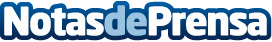 Cafeterasonline.com presenta sus guías de compra y su blog para los amantes del caféA pocos días del día de la madre, los hijos más cumplidores empiezan a buscar una buena cafetera para regalar. Lo importante es que quieren ver a su madre tomarse un buen café tanto a primera hora del día como por la tarde en casaDatos de contacto:Santiago Casal Otero661157708Nota de prensa publicada en: https://www.notasdeprensa.es/cafeterasonline-com-presenta-sus-guias-de Categorias: Telecomunicaciones Gastronomía Consumo Hogar http://www.notasdeprensa.es